Read, Write Incur – nurse with a purseWord time! Show or write the word and ask your child to spot the “special friends” eg  n-ur-se ( sounds like ir)Ask children to say the sounds in “Fred talk” and then to read the words.Count out the sounds on their fingers. Repeat the word and pinch their fingers as they say the sounds.Write the word and pinch their fingers as they say the sounds.Tick the word if it is correct or try again.burn      turn     spurt     nurse    purse     hurt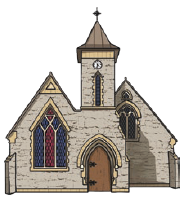 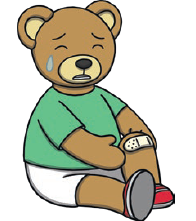 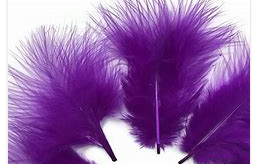 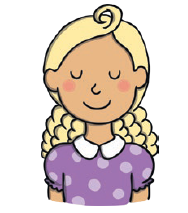 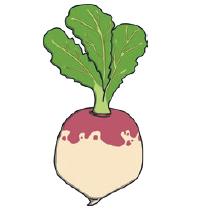 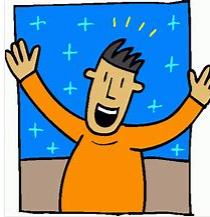 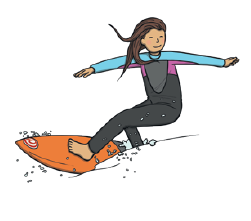 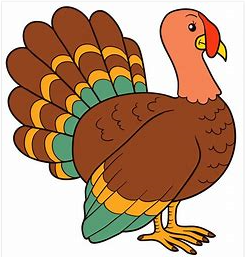 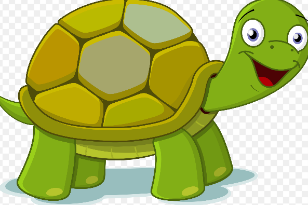 Join the “ur” words to the pictures:purple   turtle     turnip   surprise   surf    curl    church   hurt   turkeyHighlight the “ur” words in the story.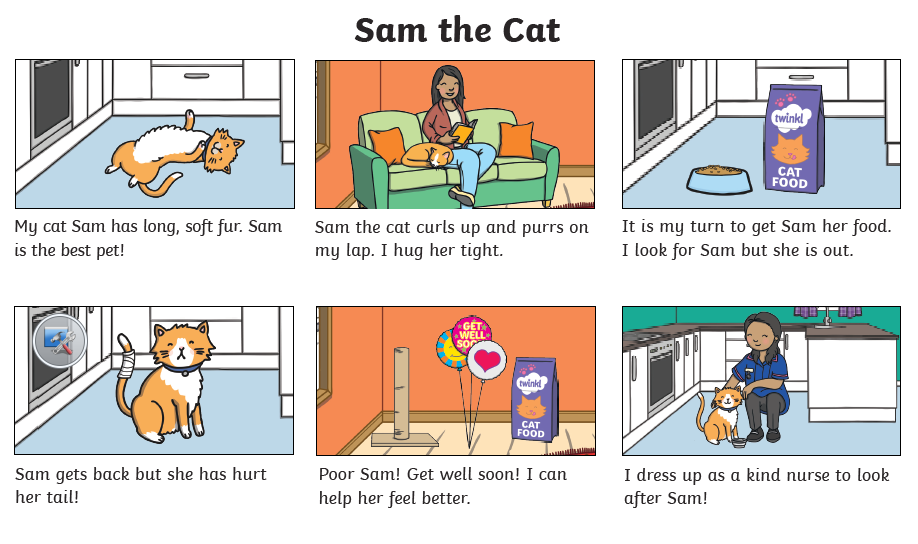 Write or say a sentence for 5 different “ur” words. Make sure your sentence has a capital letter and a full stop._____________________________________________________________________________________________________________________________________________________________________________________________________________________________________________________________________________________________Fill in the correct “ur” word:Red, blue and __________ are colours.Take care! Don’t _________ yourself!Is a __________ bigger than a chicken?I would love to learn how to _______ in the sea.Have you ever tried to eat a  __________?Can you spot the alien words?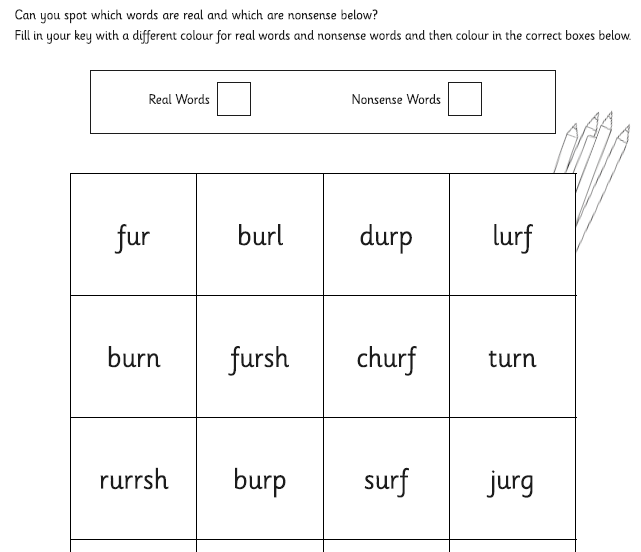 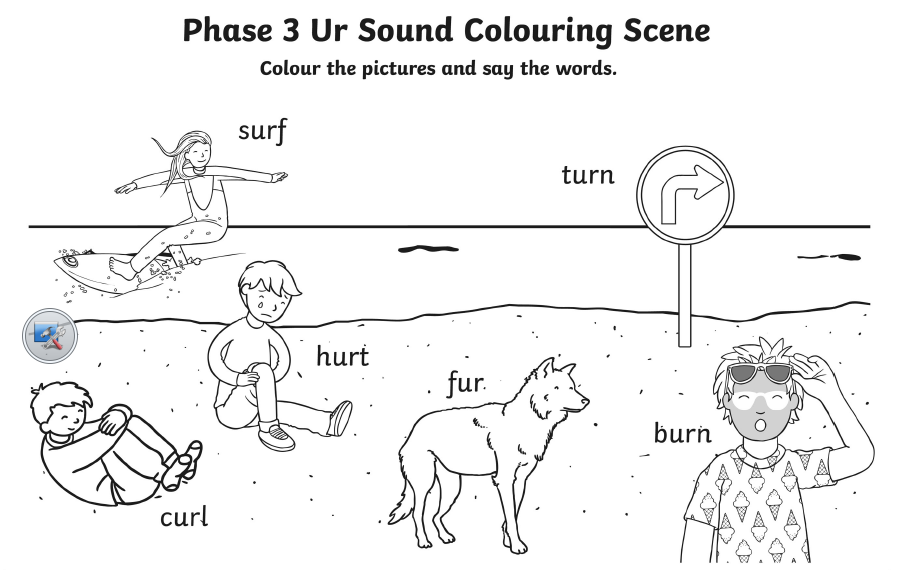 